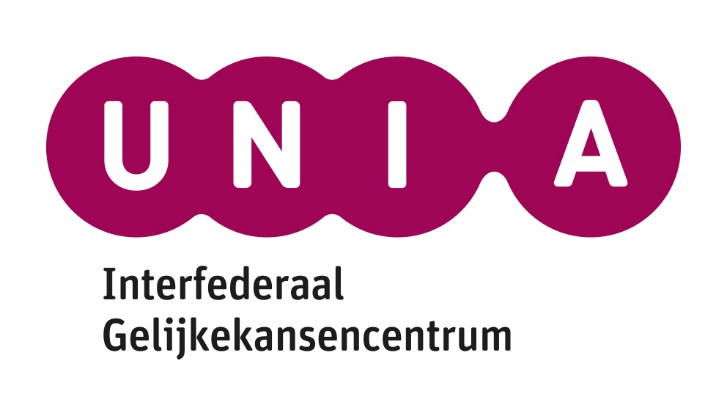 TOESTEMMINGSFORMULIER PORTRETRECHT  Minderjarige deelnemerIk/Wij, ondergetekende(n) (naam en voornaam van de wettelijk verantwoordelijken) ……………………………………………………………………………………………………………………………………………….. verklaren toestemming te geven voor het openbaar maken en verspreiden van beeldmateriaal van (naam en voornaam van de leerling)………………………………………………………………………………………………………………………………………………..  dat gemaakt werd in het kader van de wedstrijd “#GeefMe1Minuut”*. Ik/wij geef(ven) het Interfederale Gelijkekansencentrum Unia de toestemming deze beelden te gebruiken en te verspreiden op het internet en op evenementen, die ze organiseert of waaraan ze deelneemt.Handtekening(en) :* Meer informatie over de wedstrijd op www.geefme1minuut.be 